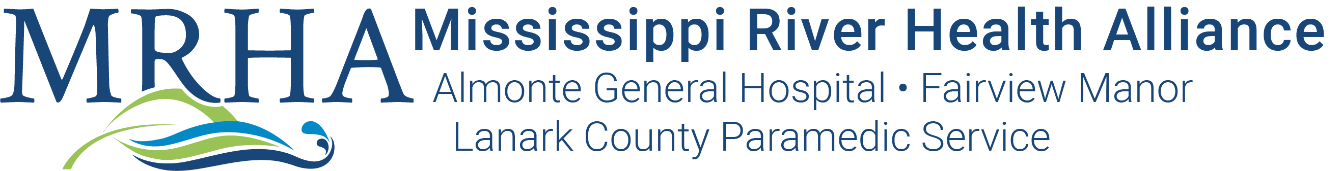 SONOGRAPHER – CASUAL Almonte General Hospital and Carleton Place & District Memorial Hospital created the Mississippi River Health Alliance (MRHA) in 2016 to formalize their commitment to work together to improve each patient and resident’s overall health care experience through a strong, coordinated system of care. An integrated Senior Team leads the two Hospitals, as well as Fairview Manor and Lanark County Paramedic Service which are operating divisions of AGH. Over 600 caring staff, physicians and midwives provide excellent primary, acute and long-term care to citizens of Lanark County, West Ottawa and Renfrew County.Competencies and Personal AttributesCommitment to excellence, quality, and patient/resident safety.Demonstrated caring and empathetic attitude.Ability to meet all demands of the job, both physical and cognitiveAbility to work cooperatively and respectfully within a team environment.Must have a satisfactory performance and attendance recordsAbility to work in a manner that is in compliance with patient/resident and employee safety practices, policies and procedures of the organization.Ability to contribute to a work environment that is conducive to the organizations Workplace Violence and Harassment policy.Mandatory RequirementsCurrent Registration with Sonography Canada and a maintained registry status by obtaining the required 40 hours Continuing Medical Education credits every three years Graduate of an approved Diagnostic Sonography Course Minimum of two (2) years’ experience, preferred Must be able to perform Obstetrical Ultrasounds and current experience in Vascular Ultrasounds would be a definite asset.Current CPRQualified candidates are invited to submit their resumes to:Angela McLean, Integrated Human Resources Manager, Recruitment amclean@agh-fvm.com